Σχολή Επιστημών Ανθρώπινης Κίνησης και Ποιότητας Ζωής 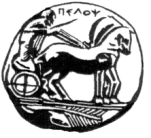 Τμήμα Οργάνωσης και Διαχείρισης ΑθλητισμούΛεωφ. Ε. & Σ. Βαλιώτη και Πλαταιών, Σπάρτη 23100 Τηλ: 2731089658, 2731089662Email: toda@go.uop.gr,  http://sportmanagement.uop.grΑρ.πρωτ.: _____________ * Ημερ/νια: _____________ *Αρ.πρωτ.: _____________ * Ημερ/νια: _____________ *Α Ι Τ Η Σ Η  ΕΓΓΡΑΦΗΣ Α Ι Τ Η Σ Η  ΕΓΓΡΑΦΗΣ Προς: Τμήμα Οργάνωσης και Διαχείρισης Αθλητισμού ΕΠΩΝΥΜΟ: ....................................................ΕΠΩΝΥΜΟ: ....................................................   Παρακαλώ όπως κάνετε δεκτή τηνΟΝΟΜΑ:...........................................................ΟΝΟΜΑ:...........................................................εγγραφή μου στο Τμήμα Οργάνωσης και Διαχείρισης Αθλητισμού ΠΑΤΡΩΝΥΜΟ: ................................................ΠΑΤΡΩΝΥΜΟ: ................................................Δεν υπέβαλα ηλεκτρονική αίτηση εγγραφής λόγω …………………………………………………………………………………………………………Σας επισυνάπτω τα απαιτούμενα δικαιολογητικάτα οποία είναι:1 ........................................................................2.......................................................................... 3...........................................................................  4..........................................................................5 ..........................................................................ΜΗΤΡΩΝΥΜΟ: ..............................................ΜΗΤΡΩΝΥΜΟ: ..............................................Δεν υπέβαλα ηλεκτρονική αίτηση εγγραφής λόγω …………………………………………………………………………………………………………Σας επισυνάπτω τα απαιτούμενα δικαιολογητικάτα οποία είναι:1 ........................................................................2.......................................................................... 3...........................................................................  4..........................................................................5 ..........................................................................ΤΟΠΟΣ ΓΕΝΝΗΣΗΣ: .......................................ΤΟΠΟΣ ΓΕΝΝΗΣΗΣ: .......................................Δεν υπέβαλα ηλεκτρονική αίτηση εγγραφής λόγω …………………………………………………………………………………………………………Σας επισυνάπτω τα απαιτούμενα δικαιολογητικάτα οποία είναι:1 ........................................................................2.......................................................................... 3...........................................................................  4..........................................................................5 ..........................................................................ΗΜΕΡ. ΓΕΝΝΗΣΗΣ: .....................................ΗΜΕΡ. ΓΕΝΝΗΣΗΣ: .....................................Δεν υπέβαλα ηλεκτρονική αίτηση εγγραφής λόγω …………………………………………………………………………………………………………Σας επισυνάπτω τα απαιτούμενα δικαιολογητικάτα οποία είναι:1 ........................................................................2.......................................................................... 3...........................................................................  4..........................................................................5 ............................................................................................................................................Δεν υπέβαλα ηλεκτρονική αίτηση εγγραφής λόγω …………………………………………………………………………………………………………Σας επισυνάπτω τα απαιτούμενα δικαιολογητικάτα οποία είναι:1 ........................................................................2.......................................................................... 3...........................................................................  4..........................................................................5 ..........................................................................ΑΜΚΑ: ....................................................ΑΜΚΑ: ....................................................Δεν υπέβαλα ηλεκτρονική αίτηση εγγραφής λόγω …………………………………………………………………………………………………………Σας επισυνάπτω τα απαιτούμενα δικαιολογητικάτα οποία είναι:1 ........................................................................2.......................................................................... 3...........................................................................  4..........................................................................5 ..........................................................................ΔΙΕΥΘΥΝΣΗ ΜΟΝΙΜΗΣ ΚΑΤΟΙΚΙΑΣΔΙΕΥΘΥΝΣΗ ΜΟΝΙΜΗΣ ΚΑΤΟΙΚΙΑΣΔεν υπέβαλα ηλεκτρονική αίτηση εγγραφής λόγω …………………………………………………………………………………………………………Σας επισυνάπτω τα απαιτούμενα δικαιολογητικάτα οποία είναι:1 ........................................................................2.......................................................................... 3...........................................................................  4..........................................................................5 ..........................................................................ΠΟΛΗ: ......................................................ΠΟΛΗ: ......................................................Δεν υπέβαλα ηλεκτρονική αίτηση εγγραφής λόγω …………………………………………………………………………………………………………Σας επισυνάπτω τα απαιτούμενα δικαιολογητικάτα οποία είναι:1 ........................................................................2.......................................................................... 3...........................................................................  4..........................................................................5 ..........................................................................ΟΔΟΣ: ..............................................................ΟΔΟΣ: ..............................................................Δεν υπέβαλα ηλεκτρονική αίτηση εγγραφής λόγω …………………………………………………………………………………………………………Σας επισυνάπτω τα απαιτούμενα δικαιολογητικάτα οποία είναι:1 ........................................................................2.......................................................................... 3...........................................................................  4..........................................................................5 ..........................................................................ΑΡΙΘΜΟΣ:.............................Τ.Κ. ...................ΑΡΙΘΜΟΣ:.............................Τ.Κ. ...................Δεν υπέβαλα ηλεκτρονική αίτηση εγγραφής λόγω …………………………………………………………………………………………………………Σας επισυνάπτω τα απαιτούμενα δικαιολογητικάτα οποία είναι:1 ........................................................................2.......................................................................... 3...........................................................................  4..........................................................................5 ..........................................................................ΤΗΛΕΦ. ΣΤΑΘΕΡΟ: .....................................ΤΗΛΕΦ. ΚΙΝΗΤΟ: ………………………..ΤΗΛΕΦ. ΣΤΑΘΕΡΟ: .....................................ΤΗΛΕΦ. ΚΙΝΗΤΟ: ………………………..Δεν υπέβαλα ηλεκτρονική αίτηση εγγραφής λόγω …………………………………………………………………………………………………………Σας επισυνάπτω τα απαιτούμενα δικαιολογητικάτα οποία είναι:1 ........................................................................2.......................................................................... 3...........................................................................  4..........................................................................5 ..........................................................................ΣΤΟΙΧΕΙΑ ΑΣΤΥΝ. ΤΑΥΤΟΤΗΤΑΣ Ή ΔΙΑΒΑΤΗΡΙΟΥΣΤΟΙΧΕΙΑ ΑΣΤΥΝ. ΤΑΥΤΟΤΗΤΑΣ Ή ΔΙΑΒΑΤΗΡΙΟΥΑΡΙΘΜΟΣ: .......................................................ΑΡΧΗ ΕΚΔΟΣΗΣ: ..........................................ΗΜΕΡ/ΝΙΑ ΕΚΔΟΣΗΣ: ..................................ΑΡΙΘΜΟΣ: .......................................................ΑΡΧΗ ΕΚΔΟΣΗΣ: ..........................................ΗΜΕΡ/ΝΙΑ ΕΚΔΟΣΗΣ: ..................................ΑΡΙΘΜΟΣ: .......................................................ΑΡΧΗ ΕΚΔΟΣΗΣ: ..........................................ΗΜΕΡ/ΝΙΑ ΕΚΔΟΣΗΣ: ..................................ΑΡΙΘΜΟΣ: .......................................................ΑΡΧΗ ΕΚΔΟΣΗΣ: ..........................................ΗΜΕΡ/ΝΙΑ ΕΚΔΟΣΗΣ: ..................................Ο αιτών/ούσαΑΡΙΘΜΟΣ: .......................................................ΑΡΧΗ ΕΚΔΟΣΗΣ: ..........................................ΗΜΕΡ/ΝΙΑ ΕΚΔΟΣΗΣ: ..................................ΑΡΙΘΜΟΣ: .......................................................ΑΡΧΗ ΕΚΔΟΣΗΣ: ..........................................ΗΜΕΡ/ΝΙΑ ΕΚΔΟΣΗΣ: ..................................e-mail: …………………………………..e-mail: …………………………………..(υπογραφή)             Ημερομηνία: ………………………..ΤΡΟΠΟΣ –ΚΑΤΗΓΟΡΙΑ  ΕΓΓΡΑΦΗΣ : επιτυχόντες 2022,  οι οποίοι δεν υπέβαλλαν ηλεκτρονική αίτηση εγγραφής κατά την περίοδο από 1η Σεπτεμβρίου έως και την 9η Σεπτεμβρίου 2022ΤΡΟΠΟΣ –ΚΑΤΗΓΟΡΙΑ  ΕΓΓΡΑΦΗΣ : επιτυχόντες 2022,  οι οποίοι δεν υπέβαλλαν ηλεκτρονική αίτηση εγγραφής κατά την περίοδο από 1η Σεπτεμβρίου έως και την 9η Σεπτεμβρίου 2022